Name: MidtermWith the corresponding measure, write down the name of the note. (letter)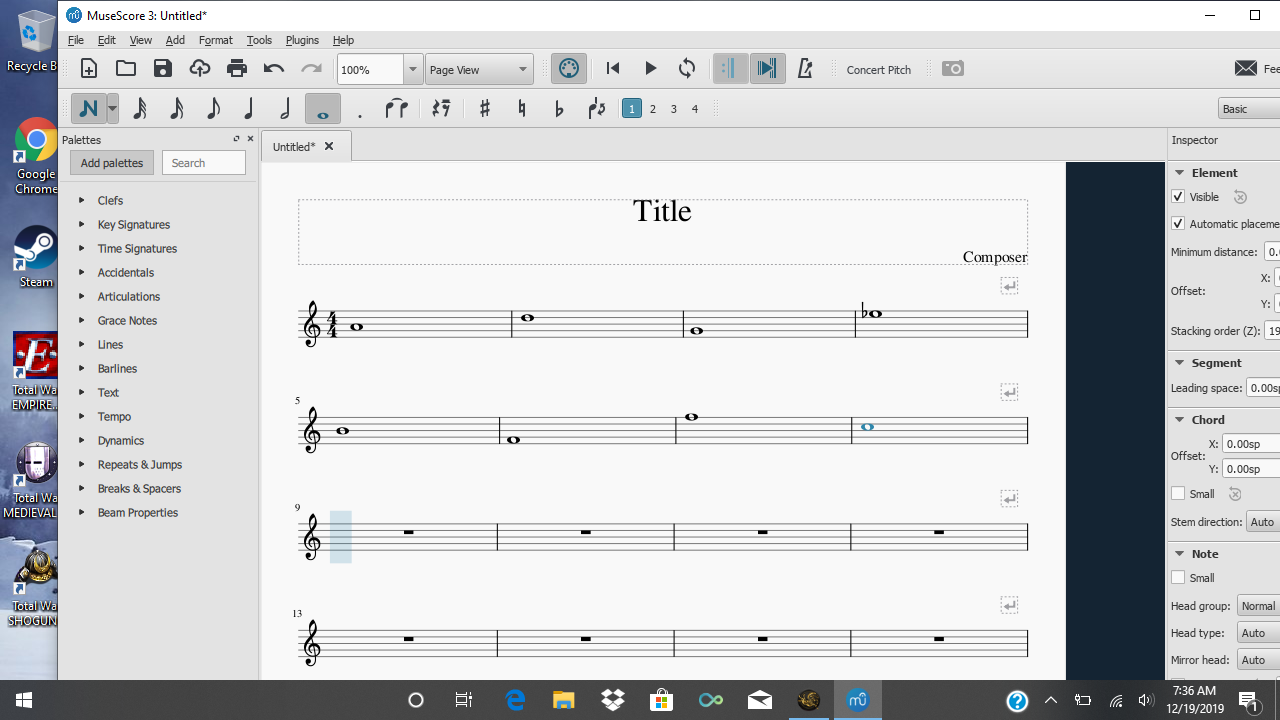 a.b.c.d.e.f.g.h.2.Name three percussion instruments.3.  Draw a chart with three columns that contain the name of the rhythm, a drawing of the rhythm, and it’s value.4. Write out the letters of three major scales.